Ζωγράφισε ότι σου άρεσε από το παραμύθι: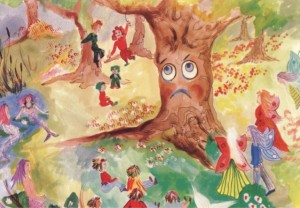 